ПРЕДМЕТ: Додатна појашњења и измене конкурсне документације у вези са припремањем понуде за јавну набавку број 83/2014 Поштовани,На основу члана 63. став 1. и став 3. Закона о јавним набавкама  ("Сл.гласник РС" број  124/2012) достављамо Вам измене и одговоре на постављено питање везано за припремање понуде  за јавну набавку број 83/2014, а која се односи на набавку “ : Сет резервних делова за блок А3”Питање1: Да ли је предвиђен обилазак  и посета постројењу, које је предмет ове конкурсне документације. Измена конкурсне документације  и одговор на постављено питање број 1: У делу „3. Упутство понуђачима како да сачине понуду“, тачка 3.5. ОСТАЛИ ЗАХТЕВИ НАРУЧИОЦА, додаје се: Обавезна посета објекта наручиоца:     Понуђач је у обавези да пре давања понуде на објекту изврши  проверу      Количине и квалитета уграђене постојеће опреме која је предмет адаптације. Обилазак објекта је обавезан и обавља се пре истека рока за подношење понуда. Потврда о обављеној посети објекту, коју потписује овлашћени представник Наручиоца, је обавезан и саставни део понуде и уговора.  Без ње ће се понуда сматрати неприхватљивом.Од понуђача се  очекује да ће евентуалне нејасноће о предмету набавке или по било ком другом питању разјаснити пре давања понуде, тражењем додатних информација и разјашњења, писаним путем у складу са  ЗЈН и Упутством за понуђаче, а то потврђују потписивањем потврде о обављеном обиласку објекта. Начин заказивања посете:Заинтересована лица обилазак могу обавити на сопствени захтев, у термину који електронском поштом договоре директно са надлежним инжењером (е-mail:zvezdan.karac@tent.rs или преко контакт особе за ову јавну набавку (е-мail: vesna.stojanovic@tent.rs).Локација: Огранак ТЕНТ А, ОбреновацПрепоручени рок за обилазак локације: Заинтересована лица посету могу обавити до истека рока за подношење понуде, али је пожељно да је обаве најкасније пет дана пре истека рока за подношење понуде, како би искористили законску могућност тражења додатних информација или појашњења у вези са припремањем понуде у законском року (члан 63 ЗЈН).Питање 2 : У случају да је предвиђен обилазак  и посета постројењу , молимо Вас да нас обавестите о термину.Одговор на питање бр. 2: Заинтересована лица обилазак могу обавити на сопствени захтев, у термину који електронском поштом договоре директно са надлежним инжењером (е-mail:zvezdan.karac@tent.rs или преко контакт особе за ову јавну набавку (е-мail: vesna.stojanovic@tent.rs).У прилогу текста достављамо вам образац потврде о обављеној посети објекту наручиоца која је обавезан и саставни део понуде. Без њега се понуда сматра неприхватљивом и неће се разматрати.( прилог бр. I)Питање бр 3: У брасцу бр. 7 ( Потврда о референтним набавкама) за вредност уговора  је наведена валута динар или евро. С обзиром да  поменути образац  чини саставни део понуде најљубљзније Вас молимо да одговорите да ли је прихватљиво да, уколико  је Понуђач потписао уговор у валути која није наведена у Обрасцу, вредност уговора у обрасцу бр.7 буде изражена у другој валути или динарима обрачуната  по средњем курсу НБС на дан издавања потврде о коначном пријему услуге. Измена конкурсне документације  и одговор на постављено питање број 3:Мења се конкурсна документација у  делу  5.  „УСЛОВИ ЗА УЧЕШЋЕ У ПОСТУПКУ ЈАВНЕ НАБАВКЕ ИЗ ЧЛ. 75. И 76. ЗЈН-А И УПУТСТВО КАКО СЕ ДОКАЗУЈЕ ИСПУЊЕНОСТ ТИХ УСЛОВА, у тачки. 7 неопходни пословни капацитет, и сада стоји:Мења се конкурсна документација у  делу  10.  „ СПИСАК ИСПОРУЧЕНИХ ДОБАРА – СТРУЧНЕ РЕФЕРЕНЦЕ образац бр. 6 и у  делу  11» ПОТВРДА О РЕФЕРЕНТНИМ НАБАВКАМА» образац бр.7 и сада стоји као у прилогу I I и I I I.Овим путем Вас обавештавамо да се наведене измене сматрају саставним делом конкурсне документације  за предметну јавну набавку.Обреновац 25.03.2014.                                                       КОМИСИЈА ЗА ЈАВНУ НАБАВКУ 83/2014............................................................................................................................................................................................................ПРИЛОГ I ОБРАЗАЦ ПОТВРДЕ О ОБАВЉЕНОЈ ПОСЕТИ ОБЈЕКТУ НАРУЧИОЦА	Дана ........................................... у складу са позивом за подношење понуда ................................................................................................................................, представник (име представника предузећа ) ......................................................  предузећа, (назив фирме ) .......................................................................................................................	................................................................................................................................, се на лицу места, на локацији ТЕНТ А Обреновац, детаљно упознао са објектом и предметом набавке.	Понуђач/Извршилац изјављује да ће све евентуалне нејасноће о предмету понуде или по било ком другом питању разјаснити пре давања понуде, тражењем додатних информација и разјашњења (писаним путем у складу са  ЗЈН и Упутством за понуђаче).	Потпис представника Понуђача: ......................................................................	Потврђује да се Понуђач упознао са објектом и предметом набавке.	........................................................................................................	( Потпис представника Наручиоца)	Напомена:	* Потврда је обавезан и саставни је део понуде и уговора. Без њега се понуда сматра неприхватљивом и неће се разматрати.ПРИЛОГ I IДатум                                         М.П.	Потпис понуђача_______________________                  _______________________________Напомена: У случају да понуђач има више од 7 закључених и реализованих референтних уговора образац фотокопирати.   ПРИЛОГ I I I Купац предметних добара/Корисник услуге/Инвеститор радова: _________________________________________________         (назив и адреса)Лице за контакт: __________________________________________________________                                                         (име, презиме, контакт телефон)Овим путем потврђујем да је____________________________________________ (навести назив понуђача) за наше потребе извршио.........................................................  (навести предмет јавне набавке) у уговореном року, обиму и квалитету, а да у гарантном року није било рекламација на исте.                                     Датум                          М.П.             Потпис корисника   услуге___________________________	    _____________________________Напомена:У случају више доказа образац фотокопирати.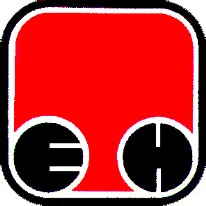 Електропривреда Србије  - ЕПСПривредно ДруштвоТермоелектране Никола Тесла,  ОбреновацСВИМ ПОНУЂАЧИМА     7.да располаже неопходним пословним капацитетом:да је у последње три године (2011.,2012. и 2013.г.) понуђач успешно реализовао најмање два уговора  за испоруку и монтажу нових система управљања или адаптације постојећих система управљања на термоблоковима снаге 200МW или више минималне укупне вредности од 80.000.000,00 динара     ( прерачунато  на дан отварања понуде по средњем курсу НБС за исказану валуту референтне набавке).И2)да понуђач има сертификат ISO 9001 и ISO 140011.1. Попуњен, потписан и оверен образац Списак извршених услуга - стручне референце (образац бр. 6.) и1.2. потврде о референтним набавкама, које морају бити попуњене, потписане и оверене печатом референтних наручилаца - купаца (образац бр. 7.)Иважећи сертификат ISO 9001 и ISO 14001Напомена:У случају да понуду подноси група понуђача, важећи сертификат доставити за оног члана групе који испуњава тражени услов из тачке 2. (довољно је да 1 члан групе достави важећи сертификат), а уколико више њих заједно испуњавају услов из тачке 1. (референце) овај доказ доставити за те чланове.У случају да понуђач подноси понуду са подизвођачем, ове доказе не треба доставити за подизвођача.Референтни наручилацЛице за контакт и број телефонаПредмет уговораДатум закључења уговораВредност извршених услуга дин./евра/.............(уговорена валута) без ПДВ1.2.3.4.5.6.7.Укупна вредностизвршених услуга дин./евра/.............(уговорена валута) без ПДВУкупна вредностизвршених услуга дин./евра/.............(уговорена валута) без ПДВПредмет уговораБрој и датум  закључења уговора Вредност уговора дин./евра без ПДВВредност извршених услуга дин./евра/.............(уговорена валута) без ПДВ